INDICAÇÃO Nº 1505/2017Indica ao Poder Executivo Municipal a execução de serviços de pintura de sarjeta na Rua 21 de Abril, no Parque Olaria.Excelentíssimo Senhor Prefeito Municipal, Nos termos do Art. 108 do Regimento Interno desta Casa de Leis, dirijo-me a Vossa Excelência para indicar que, por intermédio do Setor competente, a execução de serviços de pintura de sarjeta na Rua 21 de Abril, no Parque Olaria, sob o viaduto da SP 304.Justificativa:                     Moradores do bairro, em especial o Sr. Manoel Franco de Paula, cobram providências quanto falta de pintura na sarjeta no referido local. De acordo com o munícipe, à noite, fica difícil distinguir a separação entre rua e calçada, visto que no local há falta de iluminação.                        Plenário “Dr. Tancredo Neves”, em 10 de fevereiro de 2017.José Antonio Ferreira“Dr. José”-vereador-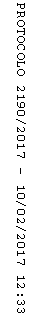 